<11)114605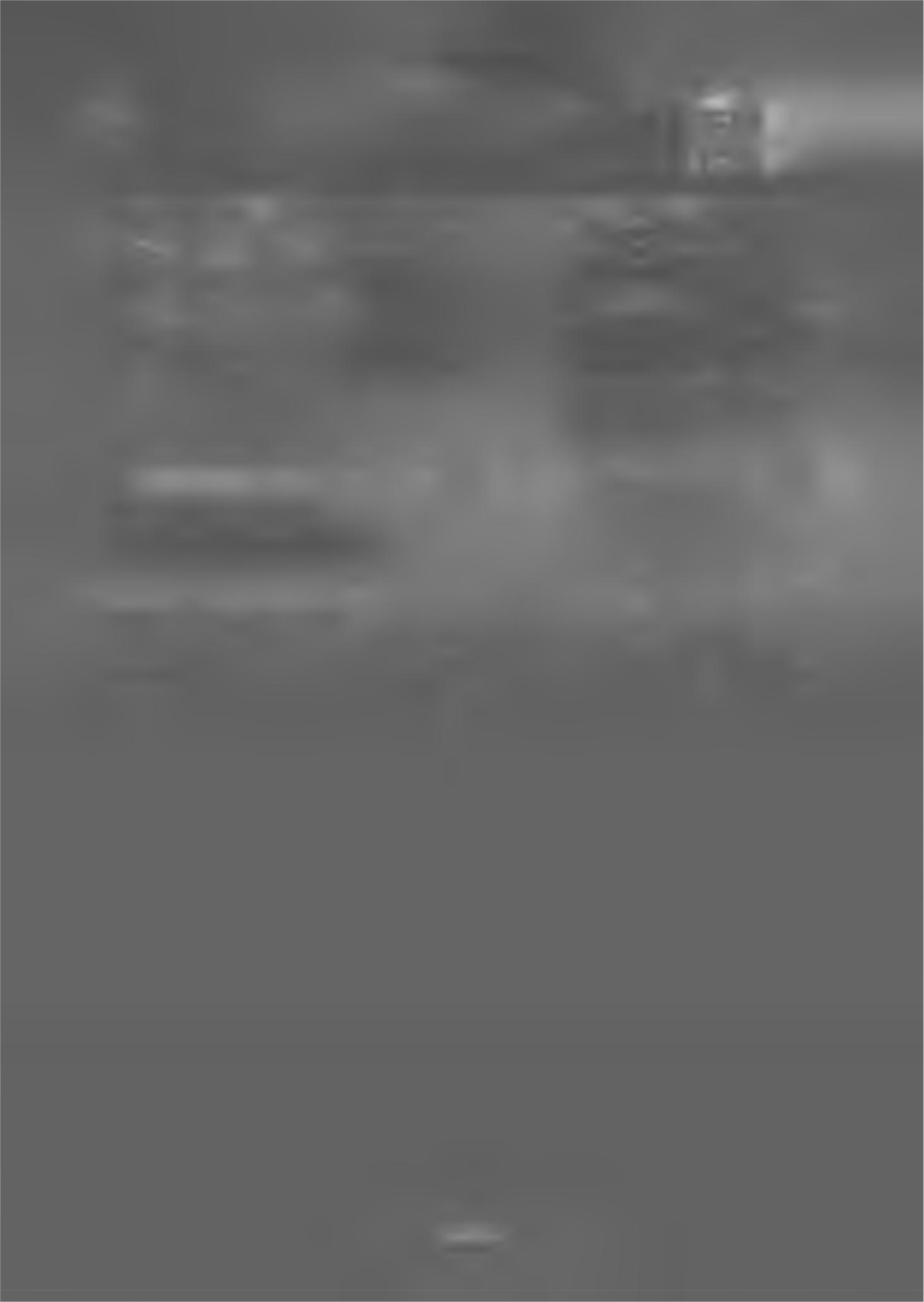 (19) и А	.Дата, з якої є чинними 10.03.2017 права на корисну модель:Дата публікації відомостей 10.03.2017,про видачу патенту та	Бюл. № 5номер бюлетеня:(54)	Назва корисної моделі:ГОЛЧАСТИЙ РОБОЧИЙ ОРГАН(57)	Формула корисної моделі:М П К (2 0 1 7 .0 ';А01В 21/02 (2005.01) А 0 1 В 23/00А01В 23/02 (2005.01)Винахідники:Малюта Сергій Іванович, иА, Коломієць СергійМатвійович, иАВласник:ТАВРІЙСЬКИЙ ДЕРЖАВНИЙ АГРОТЕХНОЛОГІЧНИЙ УНІВЕРСИТЕТ.пр. Б. Хмельницького, 18, м. Мелітополь, Запорізька обл., 72310, ІІАГолчастий робочий орган, який включає раму зі встановленими на осях дисками зі ступииями та голками, який відрізняється тим, вцо голки виконані У-подібними та встановлені в диску ступиці шарнірно, з можливістю обертання відносно поздовжньої осі однієї із У-ланок.Сторінка 3 із 4(21)Номерзаявки:и 2016 10074(22)Дата подання заязки:03.10.2016